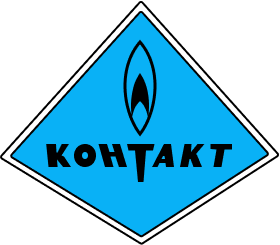 ФитингиМалый каталог  ООО «Контакт»Резьбовое соединение трубопроводов шаровым ниппелем.С приварным штуцером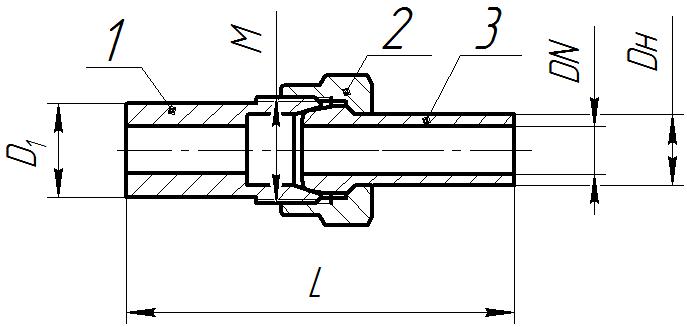 1 – Штуцер с резьбовой частью по ГОСТ 22525 и приварной обратной стороной размер D1, мм; 2 – Гайка накидная по ГОСТ 23353;3 – Шаровой ниппель под приварку по ГОСТ 23355.* По согласованию возможно изготовление резьбы шаг 1,5 мм;** По согласованию возможно изготовление из стали 35 ГОСТ 1050.С переходным крановым штуцером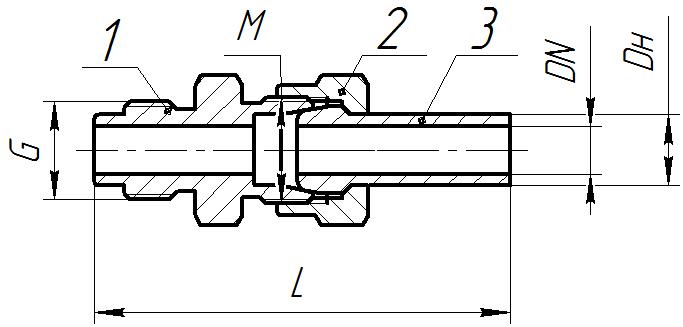 1 – Штуцер с резьбовой частью по ГОСТ 22525 и переходной резьбовой частью с трубной дюймовой резьбой G;2 – Гайка накидная по ГОСТ 23353;3 – Шаровой ниппель под приварку по ГОСТ 23355.* По согласованию возможно изготовление резьбы шаг 1,5мм;** По согласованию возможно изготовление из стали 35 ГОСТ 1050.С переходным штуцером с конической  (NPT) резьбой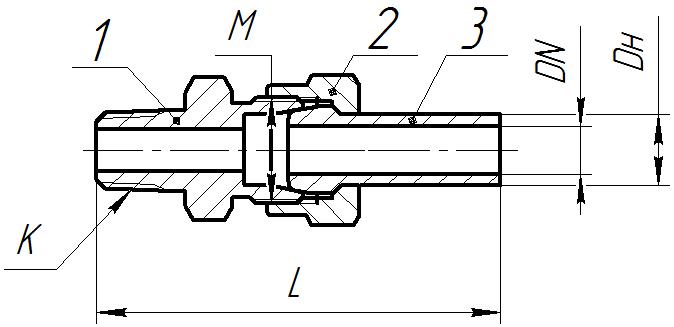 1 – Штуцер с резьбовой частью по ГОСТ 22525 и переходной резьбовой частью с конической дюймовой резьбой К  по ГОСТ 6111;2 – Гайка накидная по ГОСТ 23353;3 – Шаровой ниппель под приварку по ГОСТ 23355.* По согласованию возможно изготовление резьбы шаг 1,5мм;** По согласованию возможно изготовление из стали 35 ГОСТ 1050.Kont-LOC соединения с двойным врезным кольцомФитинг проходной приварной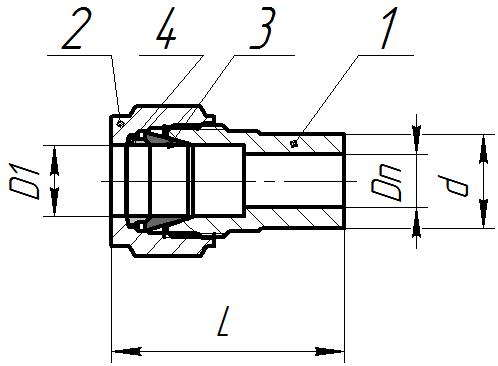 1 – Штуцер приварной;2 – Гайка накидная;3 – Кольцо зажимное;4 – Кольцо опорное.** По согласованию возможно изготовление из стали 35 ГОСТ 1050.Муфта проходная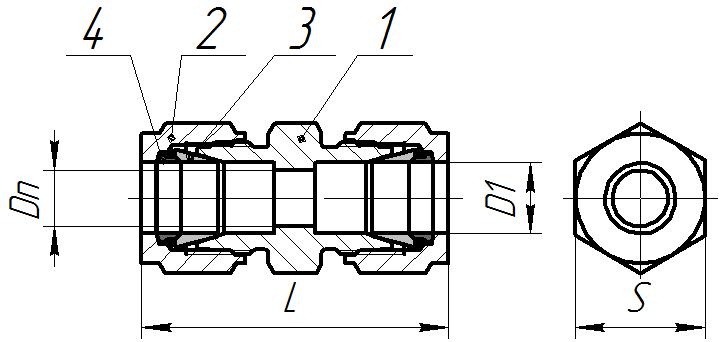 1 – Муфта с резьбовой частью;2 – Гайка накидная (2 шт.);3 – Кольцо зажимное (2 шт.);4 – Кольцо опорное (2 шт.).** По согласованию возможно изготовление из стали 35 ГОСТ 1050.Тройник проходной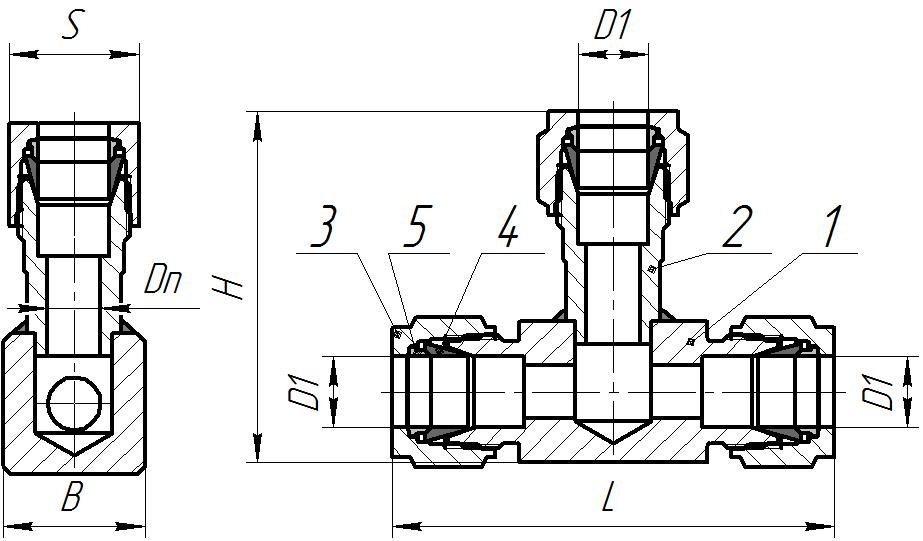 1 – Муфта с резьбовой частью;2 – Штуцер приварной;3 – Гайка накидная (3 шт.);4 – Кольцо зажимное (3 шт.);5 – Кольцо опорное (3 шт.).** По согласованию возможно изготовление из стали 35 ГОСТ 1050.Крестовина  проходная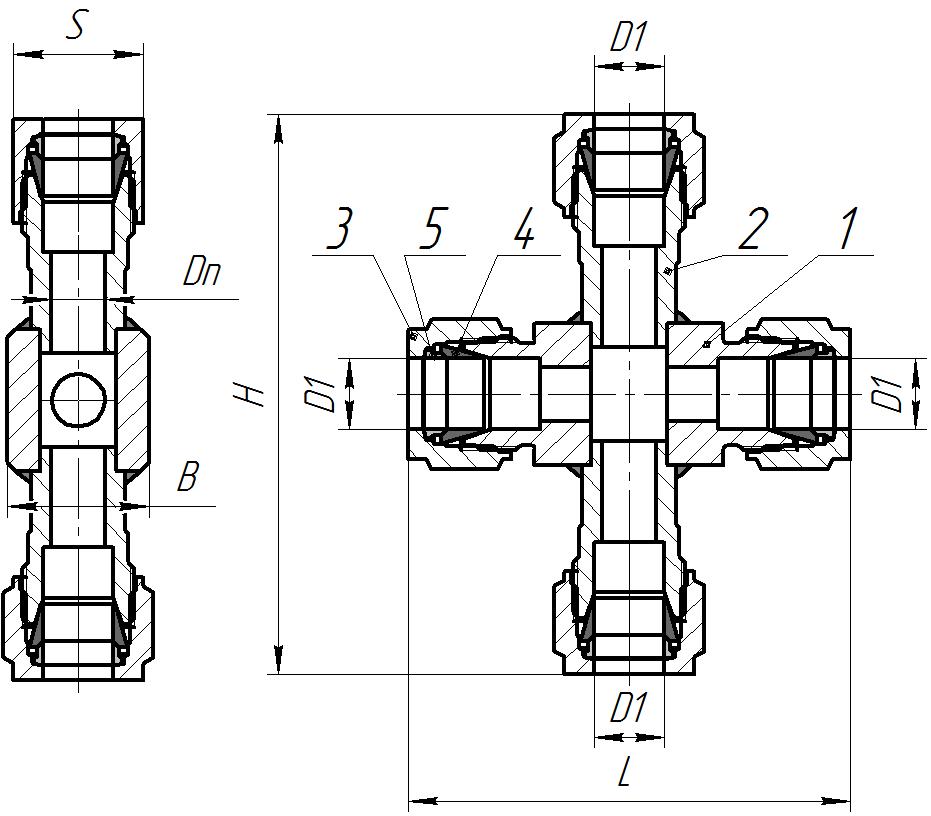 1 – Муфта с резьбовой частью;2 – Штуцер приварной (2 шт.);3 – Гайка накидная (4 шт.);4 – Кольцо зажимное (4 шт.);5 – Кольцо опорное (4 шт.).** По согласованию возможно изготовление из стали 35 ГОСТ 1050.Кран шаровойКШШ.О.100-10М18х1,5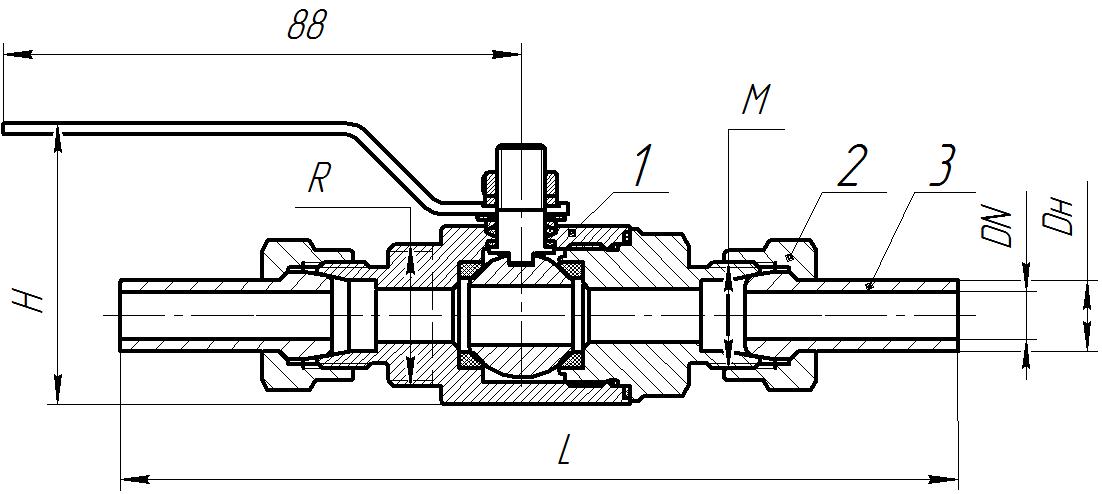 1 – Кран шаровой DN 10 PNмм, 10МПа;2 – Гайка накидная (2 шт.);3 – Ниппель шаровой (2 шт.).** По согласованию возможно изготовление из стали 35 ГОСТ 1050;КШШ.О.100-10Л12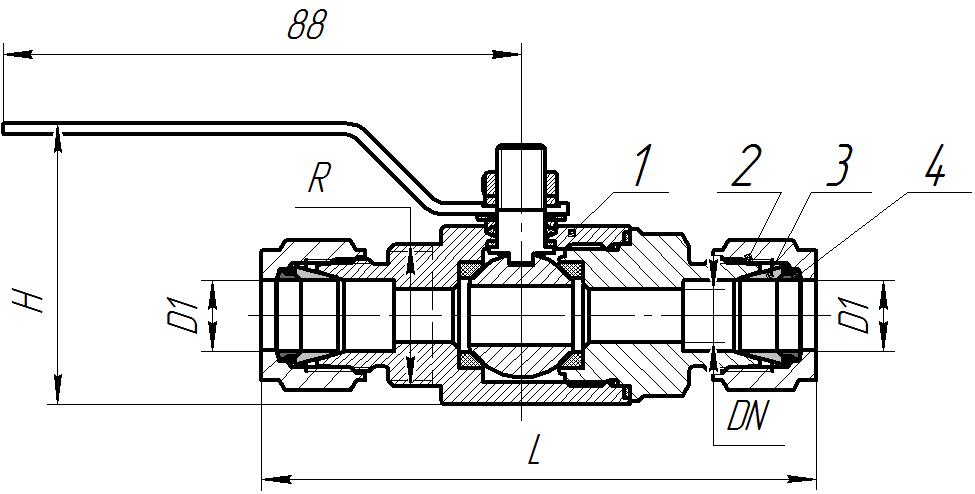 1 – Кран шаровой DN 10 PNмм, 10МПа;2 – Гайка накидная (2 шт.);3 – Кольцо зажимное (4 шт.);4 – Кольцо опорное (4 шт.).** По согласованию возможно изготовление из стали 35 ГОСТ 1050.Узел вентиля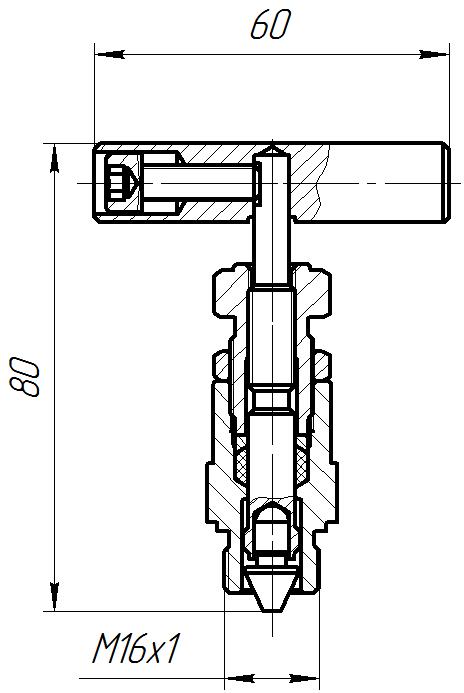 ** По согласованию возможно изготовление из стали 35 ГОСТ 1050.Узел вентиля может быть разработан и изготовлен в других конструктивных размерах по согласованию с заказчиком.Вентиль манометрический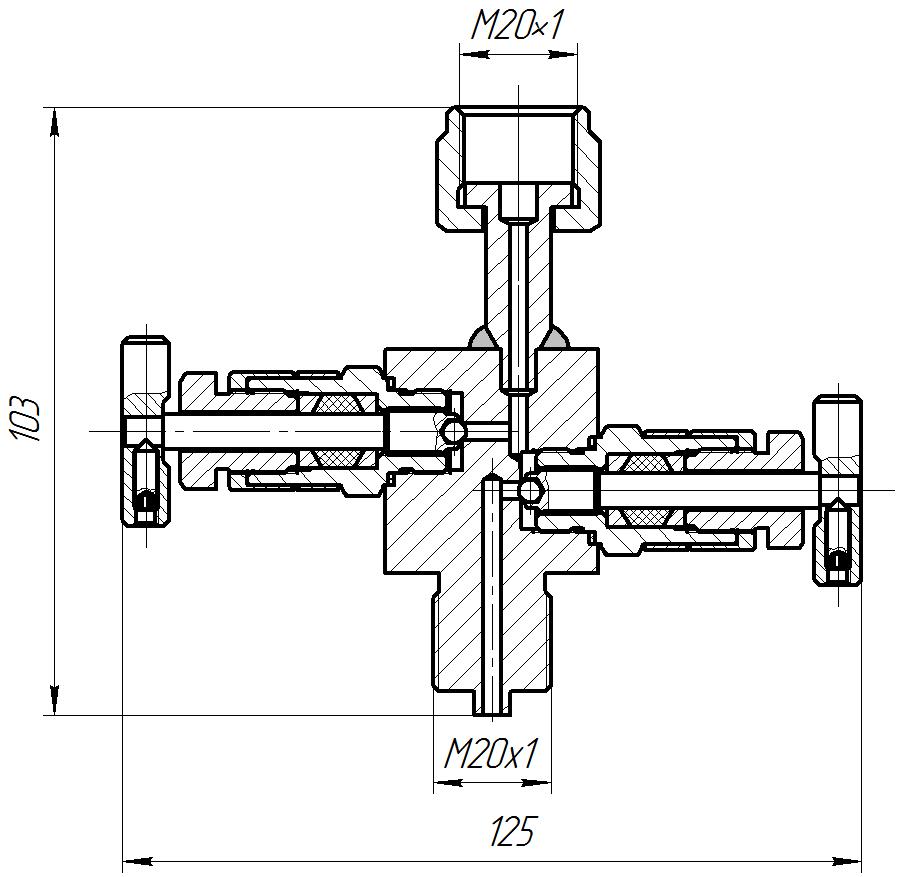 ** По согласованию возможно изготовление из стали 35 ГОСТ 1050.Номинальный размер (условный проход) DN, (Dy), ммУсловное давление среды, МПаМатериалРезьбовое соединениеДиаметр  под приваркуD1 / Dн, ммДлина L, ммРазмер под ключ S, ммСтоимость, грн. без НДС6,025,0**сталь 08Х18Н10Т ГОСТ 5632М14х1,512 / 87017116,208,025,0**сталь 08Х18Н10Т ГОСТ 5632М16х1,514 /10 7019132,8010,025,0**сталь 08Х18Н10Т ГОСТ 5632М18х1,516 / 127022149,4012,025,0**сталь 08Х18Н10Т ГОСТ 5632М24х1,522 / 167030199,2015,025,0**сталь 08Х18Н10Т ГОСТ 5632М27х2,0*24 / 188032224,1020,025,0**сталь 08Х18Н10Т ГОСТ 5632М30х2,0*27 / 228036249,0025,025,0**сталь 08Х18Н10Т ГОСТ 5632М36х2,0*32 / 288041298,8032,025,0**сталь 08Х18Н10Т ГОСТ 5632М45х2,0*42 / 358050373,5040,025,0**сталь 08Х18Н10Т ГОСТ 5632М52х2,0*49 / 428060413,60Номинальный размер (условный проход) DN, (Dy), ммУсловное давление среды, МПаМатериалРезьбовое соединениеДиаметр ниппеля под приваркуD1  мм/ резьба GДиаметр ниппеля под приваркуD1  мм/ резьба GДлина L, ммРазмер под ключ S, ммСтоимость, грн. без НДС6,025,0** сталь 08Х18Н10Т ГОСТ 5632М14х1,512 3/8"7017152,608,025,0** сталь 08Х18Н10Т ГОСТ 5632М16х1,514  3/8"7019174,4010,025,0** сталь 08Х18Н10Т ГОСТ 5632М18х1,516 3/8"7022196,4012,025,0** сталь 08Х18Н10Т ГОСТ 5632М24х1,522 3/8"7030261,6015,025,0** сталь 08Х18Н10Т ГОСТ 5632М27х2,0*24 1/2"8032294,3020,025,0** сталь 08Х18Н10Т ГОСТ 5632М30х2,0*27 3/4"8036327,0025,025,0** сталь 08Х18Н10Т ГОСТ 5632М36х2,0*32 1"8041392,4032,025,0** сталь 08Х18Н10Т ГОСТ 5632М45х2,0*42 1 1/4"8050490,5040,025,0** сталь 08Х18Н10Т ГОСТ 5632М52х2,0*49 1 1/2"8060566,80Номинальный размер (условный проход) DN, (Dy), ммУсловное давление среды, МПаМатериалРезьбовое соединениеДиаметр ниппеля под приваркуD1 мм/ резьба GДиаметр ниппеля под приваркуD1 мм/ резьба GДлина L, ммРазмер под ключ S, ммСтоимость, грн. без НДС6,025,0** сталь 08Х18Н10Т ГОСТ 5632М14х1,512 3/8"7017152,608,025,0** сталь 08Х18Н10Т ГОСТ 5632М16х1,514  3/8"7019174,4010,025,0** сталь 08Х18Н10Т ГОСТ 5632М18х1,516 3/8"7022196,4012,025,0** сталь 08Х18Н10Т ГОСТ 5632М24х1,522 3/8"7030261,6015,025,0** сталь 08Х18Н10Т ГОСТ 5632М27х2,0*24 1/2"8032294,3020,025,0** сталь 08Х18Н10Т ГОСТ 5632М30х2,0*27 3/4"8036327,0025,025,0** сталь 08Х18Н10Т ГОСТ 5632М36х2,0*32 1"8041392,4032,025,0** сталь 08Х18Н10Т ГОСТ 5632М45х2,0*42 1 1/4"8050490,5040,025,0** сталь 08Х18Н10Т ГОСТ 5632М52х2,0*49 1 1/2"8060566,80Номинальный размер (условный проход) Dn, (Dy), ммУсловное давление среды, МПаМатериалРезьбовое соединениеДиаметр трубки D1, ммДиаметр под приварку d, ммДлина L, ммРазмер под ключ S, ммСтоимость, грн. без НДС10,025,0** сталь 08Х18Н10Т ГОСТ 5632UNEF 3/4"-2012164022230,00Номинальный размер (условный проход) Dn, (Dy), ммУсловное давление среды, МПаМатериалРезьбовое соединениеДиаметр трубки D1, ммДлина L, ммРазмер под ключ S, ммСтоимость, грн. без НДС10,025,0** сталь 08Х18Н10Т ГОСТ 5632UNEF 3/4"-201246,522360,00Номинальный размер (условный проход) DN, (Dy), ммУсловное давление среды, МПаМатериалРезьбовое соединениеДиаметр трубки D1, ммВысотаН, ммДлина L, ммРазмер под ключ S, ммШирина В, ммСтоимость, грн. без НДС10,025,0** сталь 08Х18Н10Т ГОСТ 5632UNEF 3/4"-201258752224693,90Номинальный размер (условный проход) DN, (Dy), ммУсловное давление среды, МПаМатериалРезьбовое соединениеДиаметр трубки D1, ммВысотаН, ммДлина L, ммРазмер под ключ S, ммШирина В, ммСтоимость, грн. без НДС10,025,0** сталь 08Х18Н10Т ГОСТ 5632UNEF 3/4"-201258752224973,90Номинальный размер (условный проход) DN, (Dy), ммУсловное давление среды, МПаМатериалРезьбовое соединениеДиаметр трубки Dн, ммВысотаН, ммДлина L, ммРазмер под ключ S, ммСтоимость, грн. без НДС10,010,0** сталь 08Х18Н10Т ГОСТ 5632М18х1,5124814222895,00Номинальный размер (условный проход) DN, (Dy), ммУсловное давление среды, МПаМатериалРезьбовое соединениеДиаметр трубки Dн, ммВысотаН, ммДлина L, ммРазмер под крепежный кронштейн  R, ммРазмер под ключ S, ммСтоимость, грн. без НДС10,025,0** сталь 08Х18Н10Т ГОСТ 5632UNEF 3/4"-20124894М24х1,5221035,00Номинальный размер (условный проход) DN, (Dy), ммУсловное давление среды, МПаМатериалРезьбовое соединениеРазмер под ключ S, ммСтоимость, грн. без НДС4,025,0** сталь 12Х18Н10Т ГОСТ 5632М16х1,522410,00Номинальный размер (условный проход) DN, (Dy), ммУсловное давление среды, МПаМатериалРезьбовое соединениеРазмер под ключ S, ммСтоимость, грн. без НДС3,025,0** сталь 12Х18Н10Т ГОСТ 5632М20х127 (24)1200,00